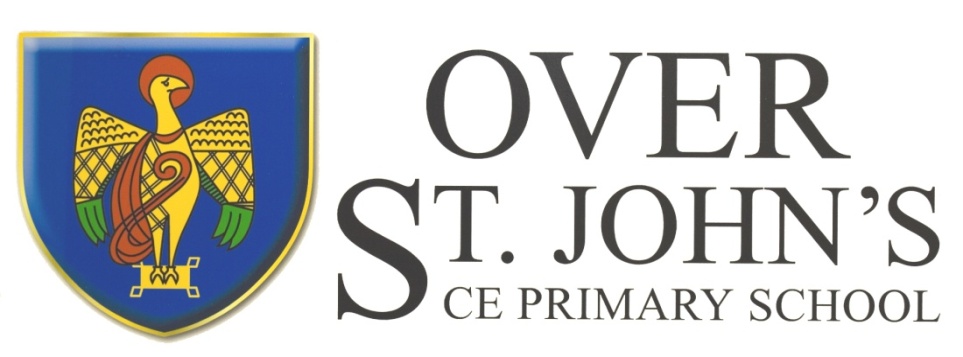 Over St. John’s CE Primary School‘Let your light shine before others.’ Matthew 5:16Collective Worship ThemesAutumn 2021Focus: Old Testament StoriesChristian Values: Faith, Wisdom, Hope, Compassion(Planning from the Spring Term 2022 changes in style as a new way of planning is being trialled)1A New Start2School Christian Value: Faith3Old Testament: Creation4Old Testament: Noah5Old Testament: Daniel6Class Christian Value: Hope7Old Testament: David8Harvest1Christian Value: Wisdom2Remembrance3Christian Value: Happiness4Advent: Customs5Class Christian Value: Compassion6Christian Values linked to British Values: Rule of Law7Christmas: Love and PeaceFirst Half of Spring 2022CommunityThis theme creates an opportunity for pupils to consider firstly what it means for us to be a community together and then look through the window of stories about God’s people and the many things that they learned about being a community. These stories will be mainly from the Old Testament, but will also have some New Testament stories. Each session we will pause to wonder how the stories help us to be a better community together.First Half of Spring 2022CommunityThis theme creates an opportunity for pupils to consider firstly what it means for us to be a community together and then look through the window of stories about God’s people and the many things that they learned about being a community. These stories will be mainly from the Old Testament, but will also have some New Testament stories. Each session we will pause to wonder how the stories help us to be a better community together.First Half of Spring 2022CommunityThis theme creates an opportunity for pupils to consider firstly what it means for us to be a community together and then look through the window of stories about God’s people and the many things that they learned about being a community. These stories will be mainly from the Old Testament, but will also have some New Testament stories. Each session we will pause to wonder how the stories help us to be a better community together.NoThemeStory1Where do I belong? The story of a man who didn’t feel like he belonged anywhere but Jesus showed him how.Zacchaeus2Explore the many different ways in which we are all connected as part of our school community and the importance of every single person.St. Paul and the early church3To understand that God gave us families and friendships so that we are not alone.Adam and Eve4Shared values in our community help us to get along - Family Values5Everyone is an important and unique part of the school community and that the school community, like a jigsaw puzzle, is incomplete without each person.The Prodigal Son6Reflect on how important it is to try to keep promises. It also considers how school values are a kind of promise and gives opportunity for pupils to commit to upholding those school values for the benefit of the whole school community.God’s Promise to Noah7Consider what it means for us to be a community together and then look through the window of stories about God’s people and the many things that they learned about being a community.Moses leads God’s people out of Egypt.8The importance of rules in helping everyone to live well together as a community.The Ten Commandments9Thinking about God’s people as they enter their new home and look forward to settling down as a community together. Joshua and the Twelve Stones10Reflect on how their friendships are blessings and might also be a gift to someone else to enable us to strengthen our communities.Naomi and Ruth11What’s at the heart of your community? The life of David: what God saw when he looked at the young shepherd boy.David is chosen to be King12How Solomon asked for wisdom and how the whole community benefitted from this.Solomon’s Wisdom13We each have ‘gifts’ to bring, a unique contribution to the life of our school community and that it’s not the size of their ‘gift’ that’s important, but the willingness to give.Nehemiah and rebuilding the walls of JerusalemSecond Half of Spring 2022The Lord’s PrayerThe theme this half term provides an opportunity for all pupils to think about the most famous of all Christian prayers which is prayed in Christian communities all over the world. It will be accessible for all children, regardless of their faith or belief as we will explore the meaning of the words for Christians and reflect together on concepts common to all: on school and family life, being part of a community, forgiveness, gratitude and making good choices.Second Half of Spring 2022The Lord’s PrayerThe theme this half term provides an opportunity for all pupils to think about the most famous of all Christian prayers which is prayed in Christian communities all over the world. It will be accessible for all children, regardless of their faith or belief as we will explore the meaning of the words for Christians and reflect together on concepts common to all: on school and family life, being part of a community, forgiveness, gratitude and making good choices.Second Half of Spring 2022The Lord’s PrayerThe theme this half term provides an opportunity for all pupils to think about the most famous of all Christian prayers which is prayed in Christian communities all over the world. It will be accessible for all children, regardless of their faith or belief as we will explore the meaning of the words for Christians and reflect together on concepts common to all: on school and family life, being part of a community, forgiveness, gratitude and making good choices.NoThemeStory1A New Leaf: Starting a new half term the term with a new theme and think about what it means to ‘turn over a new leaf’.Jesus choosing Matthew2The Prayer Toolkit: Set the context of the whole prayer as both a prayer in its own right and a model to help Christians to pray.The Disciples ask Jesus how to pray3The Worldwide Prayer: A reminder that the model prayer that Jesus taught to his disciples has now gone global: explore some words from the prayer in different languages and think about how this prayer helps the Christian community to feel united.4Part of the Family: Look at the first few words of the Lord’s Prayer ‘Our Father’ and link to the content of the previous CW in the context of their parent figure (mother, step parent, adoptive parent, grandparent, aunt or uncle or carer.) Offer an opportunity to think about how we are part of a school ‘family’ as well.5What’s in a Name? Think about the line of the prayer ‘Holy is your name’ and reflect on the importance of names, the meaning of our own names and the way the names that Christians have for God reflect his character. The story helps children understand the concept of ‘holy’.Moses and the Burning Bush6Ruler for the Day: Think about the line of the prayer ‘Your kingdom come’ and reflect on what our perfect ‘kingdom’ might look like in order to reflect on what Christians believe about God’s kingdom and where this is.7Our Daily Bread: Think about the line of the prayer ‘Give us today our daily bread’ and reflect on what that might be.Jesus Feeding the 50008Forgive us our sins: Think about the line of the prayer that deals with forgiveness and why it’s important that we learn how to forgive others.First Half of Summer 2022A Glimpse of God's Kingdom - The BeatitudesThe themes each week are taken from The Beatitudes, part of Jesus’ Sermon on the Mount. Each of the beatitudes has been linked to a Christian value which is part of the title of the Collective Worship with the first one being an introduction to the theme.First Half of Summer 2022A Glimpse of God's Kingdom - The BeatitudesThe themes each week are taken from The Beatitudes, part of Jesus’ Sermon on the Mount. Each of the beatitudes has been linked to a Christian value which is part of the title of the Collective Worship with the first one being an introduction to the theme.First Half of Summer 2022A Glimpse of God's Kingdom - The BeatitudesThe themes each week are taken from The Beatitudes, part of Jesus’ Sermon on the Mount. Each of the beatitudes has been linked to a Christian value which is part of the title of the Collective Worship with the first one being an introduction to the theme.NoThemeStory1Introduction to the Beatitudes – what makes us happy? Happiness in God’s kingdom2Relying on God for help with worries and concerns - hopeThose people who know they have great spiritual needs are happy. The kingdom of heaven belongs to them.The Sermon on the Mount3God’s comfort in sad or hard times; reflection on Psalm 23Those who are sad now are happy. God will comfort them.David and Goliath4Having a servant heart – humility.Those who are humble are happy. The earth will belong to them.Jesus washed the disciples feet5Fighting injustice; ‘It’s not fair!’ Change the world with a pencil!Those who want to do right more than anything else are happy. God will fully satisfy them.6Forgiving others as we have been forgiven - forgivenessThose who give mercy to others are happy. Mercy will be given to them.Jesus forgives the woman to be stoned7Thinking and seeing in God’s way; making wise decisions.Those who are pure in their thinking are happy. They will be with God.Zacchaeus8Being a ‘peacemaker’; bringing peace into different situationsThose who work to bring peace are happy. God will call them his children.Jesus calms the storm9Resilience; persevering when things are hard; doing good even under difficult conditions; Paul’s perseverance and resilienceThose who are treated badly for doing good are happy. The kingdom of heaven belongs to them.Stories of Paul10Joy as a reward for good investment in God’s kingdomRejoice and be glad. You have a great reward waiting for you in heaven.The servants who invested wiselySecond Half of Summer 2022From Pentecost to the Early Church: Learning from St PaulThese themes helps us to learn from what St Paul wrote in his epistles (letters) to the first churches that were set up by the earliest followers of Jesus. The messages hold true no matter what is happening in our lives – Paul was a follower of Jesus who was asked by God to do some difficult and costly things. He writes about the joy and blessings which were part of his life as well as the challenges which came his way.  Through it all, he held firm to the love of God: Love patiently accepts all things. It always trusts, always hopes, and always continues strong. (I Corinthians 13 v 7)Second Half of Summer 2022From Pentecost to the Early Church: Learning from St PaulThese themes helps us to learn from what St Paul wrote in his epistles (letters) to the first churches that were set up by the earliest followers of Jesus. The messages hold true no matter what is happening in our lives – Paul was a follower of Jesus who was asked by God to do some difficult and costly things. He writes about the joy and blessings which were part of his life as well as the challenges which came his way.  Through it all, he held firm to the love of God: Love patiently accepts all things. It always trusts, always hopes, and always continues strong. (I Corinthians 13 v 7)Second Half of Summer 2022From Pentecost to the Early Church: Learning from St PaulThese themes helps us to learn from what St Paul wrote in his epistles (letters) to the first churches that were set up by the earliest followers of Jesus. The messages hold true no matter what is happening in our lives – Paul was a follower of Jesus who was asked by God to do some difficult and costly things. He writes about the joy and blessings which were part of his life as well as the challenges which came his way.  Through it all, he held firm to the love of God: Love patiently accepts all things. It always trusts, always hopes, and always continues strong. (I Corinthians 13 v 7)NoThemeStory1The conversion of Paul. Paul goes through big changes but God never changes and will be with us through all our journeys.Saul becomes Paul on the road to DamascusActs 9: 1-192Paul doesn’t lose his faith in God and never gives up, despite the many challenges that he faced.Shipwreck - never giving upActs 27:39-28:113Paul shares good advice that God will be with us through the whole of the race that is our life – at the beginning, all the way through the running and at the finish line too.Finish the race!2 Timothy 4:7-84Paul shares good advice to Timothy: ‘You are young, but do not let anyone treat you as if you were not important. Be an example to show the believers how they should live. Show them with your words, with the way you live, with your love, with your faith, and with your pure life.’You are important!I Timothy 4:125Refugee Week (20-26 June 2022) : Healing https://refugeeweek.org.uk/Jesus was a refugee – born in a stable and had to flee to Egypt as King Herod was seeking to kill him.How might it feel to be a refugee?Matthew 2:13-236--7Paul’s pictures: Armour – fighting for what is true and right.Stand Firm and Persevere: Wear the belt of truthEphesians 6: 148Paul’s pictures: Armour - Paul gives the Christians in Ephesus the important job of spreading the gospel of peace to those around them.Stand Firm and Persevere: Wear the shoes of peaceEphesians 6: 159Paul’s pictures: The Body - being more thankful for all the different jobs that the different parts of our body play.Eyes and ears I Corinthians 12:12-2710Paul’s pictures: The Body - being more thankful for all the different jobs that the different parts of our body play.Feet and hands I Corinthians 12:12-2711Paul’s Prayers and Blessings – Paul wrote a letter to the people at the church in Corinth when they were not getting on with each other. They were arguing about which was the best gift from God (things they were able to do) and which of them had this gift.Why is love so important?I Corinthians 13:1-312Paul’s Prayers and Blessings – thinking about what love is not like and making sure that we show the right kind of love to everyone that we meet.Love is not selfish, and does not become angry easilyI Corinthians 13:4-713The Grace - The grace is the amazing love that Jesus gives even though we do not deserve it. The love of God comes to us as a father’s love to his children. The fellowship is the gift of the Holy Spirit helping us to live in unity with each other.The GraceII Corinthians 13:14